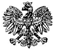 Zgierz, dn. 29.11..2021 r.ZP.272.33.2021.MW/12ZAWIADOMIENIE O UNIEWAŻNIENIU Na podstawie art. 260 ustawy z dnia 11 września 2019 r. – Prawo zamówień publicznych 
(tj. Dz. U. z 2021 r., poz. 1129 ze zm. – dalej zwana Ustawą) Powiat Zgierski reprezentowany przez Zarząd Powiatu Zgierskiego (zwany dalej Zamawiającym) informuje o unieważnieniu postępowania prowadzonego w trybie podstawowym, na podstawie art. 275 ust. 1 Ustawy, pn.: „Przebudowa drogi powiatowej Nr 5103 E – remont mostu nad rzeką Mrożycą oraz wykonanie kładki pieszo-rowerowej”UZASADNIENIE Powiat Zgierski reprezentowany przez Zarząd Powiatu Zgierskiego ( dalej zwany Zamawiającym) poinformował na stronie prowadzanego postępowania, że na sfinansowanie zamówienia publicznego 
w uchwale budżetowej Powiatu Zgierskiego zostały zabezpieczone środki finansowe w wysokości 
600 000,00 zł. W w/w postępowaniu złożono 2 oferty:	Zamawiający zwiększył środki finansowe do kwoty 1 086 000,00 zł. Wykonawca nie złożył oświadczenia potwierdzającego wyrażenie zgody na przedłużenie terminu związania ofertą. Jeżeli Zamawiający wystosował wezwanie zgodne z Ustawą, a Wykonawca nie złożył oświadczenia wyrażającego  zgodę na przedłużenie terminu związania. Milczenie wykonawcy w tym zakresie oznacza bowiem brak zgody na przedłużenie przez niego okresu związania ofertą. wówczas jego oferta podlega odrzuceniu na mocy art. 226 ust. 1 pkt 12 Ustawy. Oferta nr 1 nie mieści się w ustalonym limicie środków jakie Zamawiający może przeznaczyć na w/w  postępowanie. 		Postępowanie unieważnia się, jeżeli oferta z najniższą ceną przewyższa kwotę jaką Zamawiający zamierza przeznaczyć na sfinansowanie zamówienia na podstawie art. 255 pkt 3 Ustawy Pzp.POUCZENIEOd niezgodnej z przepisami Ustawy czynności Zamawiającego podjętej w postępowaniu  o udzielenie zamówienia lub zaniechaniu czynności, do której Zamawiający był zobowiązany przysługuje Wykonawcy odwołanie zgodnie z przepisami Ustawy.                                 Zarząd Powiatu Zgierskiego                                                                                      			 __________________________________________                                                            			   	  (podpis Kierownika Zamawiającego lub osoby upoważnionej)          ZARZĄD  POWIATU  ZGIERSKIEGO                     95-100 Zgierz, ul. Sadowa 6a                    Tel. (42) 288 81 00,  fax (42) 719 08 16                     zarzad@powiat.zgierz.pl, www.powiat.zgierz.plNr ofertyNazwa i adres WykonawcyŁĄCZNA CENA BRUTTO1Freyssinet Polska Sp. z o.o. ul. Głuszycka 5, 02-215 Warszawa1 450 125,00 zł2HUBERTUS Mariusz Malarczyk, al. Piłsudskiego 67/49, 90-329 Łódź1 086 000,00 zł